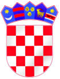   REPUBLIKA HRVATSKAOPĆINSKI SUD U GOSPIĆUStručno povjerenstva za provedbu          postupka javne nabave  Broj: 41 Su-109/2024U Gospiću, 08. veljače 2024.Na temelju članka 31. Zakona o sudovima  („Narodne novine“ 28/13, 33/15,  67/18, 21/22), članak 5. stavak 2. Sudskog poslovnika ("Narodne novine" 37/14, 49/14, 8/15, 35/15, 123/15, 45/16, 29/17, 33/17, 34/17, 57/17, 101/18, 119/18, 81/19, 128/19, 39/20, 47/20, 138/20, 147/20, 70/21, 99/21, 145/21, 23/22, 12/23, 122/23)  te članka 4. Pravilnika o provedbi postupka jednostavne nabave Općinskog suda u Gospiću broj 41 Su-115/2018  od 27. veljače 2018., predsjednica Općinskog suda u Gospiću, donosiOdluku o početku postupka jednostavne nabaveUsluga za primanje, ispis i kuvertiranje dokumenata u 2024. 1.	Podaci o naručitelju:	OPĆINSKI SUD U GOSPIĆU, OIB: 29608777564, Gospić, Trg Alojzija Stepinca 3.2.	Predmet nabave su usluge zaprimanja, ispisa i kuvertiranja dokumenata.3.	Procijenjena vrijednost nabave iznosi 5.012,42 eura bez PDV-a.4.	Postupak nabave će se provesti slanjem poziva na dostavu ponuda na adresu jednog gospodarskog subjekta, a radi provedbe nabave koja zahtjeva žurnost i obavljanje specifičnih usluga.5.	U povjerenstvo za provedbu postupka jednostavne nabave imenuju se slijedeći članovi:Ivanka Tramošljika, ovlašteni predstavnik naručitelja Katarina Rosandić, ovlašteni predstavnik naručiteljaMarija Potnar, ovlašteni predstavnik naručitelja6.	Članovi Povjerenstva za provedbu postupka nabave koordiniraju, pripremu i provođenje postupka jednostavne nabave, sudjeluju u postupku otvaranja, pregleda i ocjene ponude, te obavljaju ostale poslove u svezi s postupkom nabave.   7.Odgovorna osoba naručitelja Općinskog suda u Gospiću je predsjednica sudaDubravka Rukavina.Predsjednica suda:Dubravka Rukavina            
